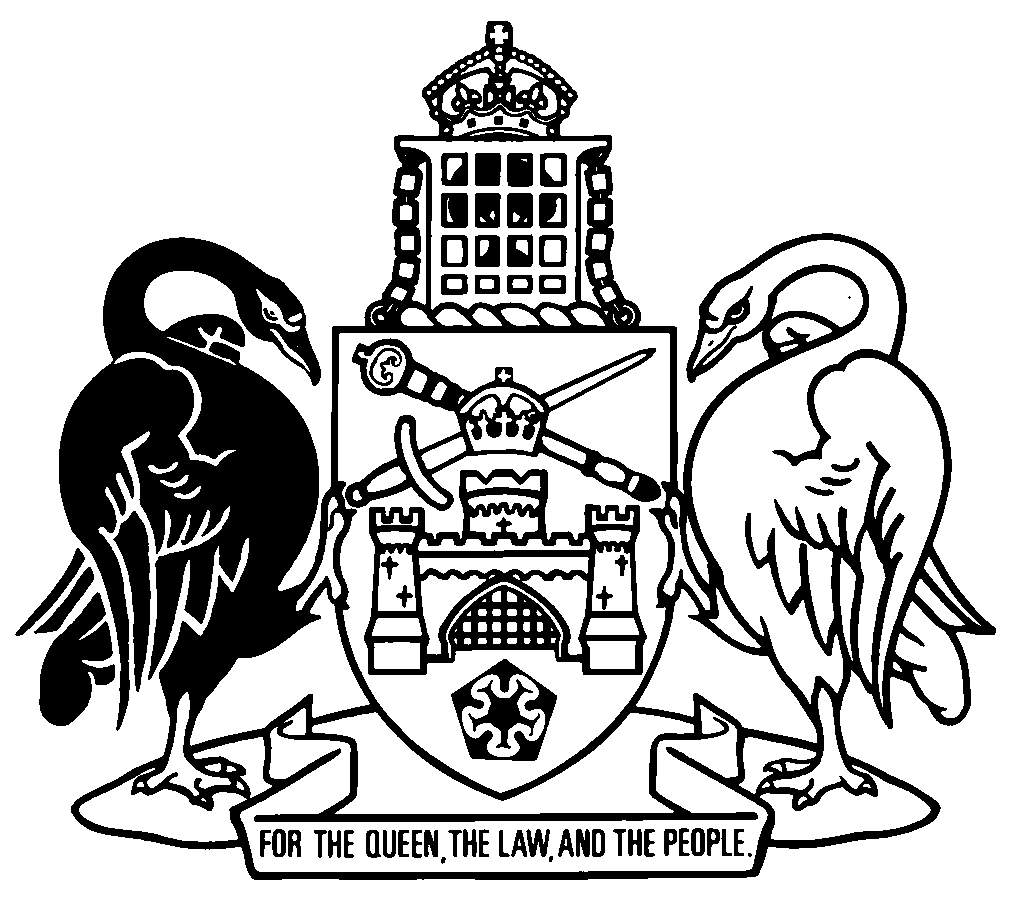 Australian Capital TerritoryMagistrates Court (Work Health and Safety Infringement Notices) Amendment Regulation 2023 (No 1)Subordinate Law SL2023-2The Australian Capital Territory Executive makes the following regulation under the Magistrates Court Act 1930.Dated 12 January 2023.Andrew BarrChief MinisterShane RattenburyMinisterAustralian Capital TerritoryMagistrates Court (Work Health and Safety Infringement Notices) Amendment Regulation 2023 (No 1)Subordinate Law SL2023-2made under theMagistrates Court Act 1930Contents	Page	1	Name of regulation	1	2	Commencement	1	3	Legislation amended	1	4	Schedule 1, part 1.1, new items 2A and 2B	1	5	Schedule 1, part 1.1, new item 13A	2	6	Schedule 1, part 1.2, new item 8A	2	7	Schedule 1, part 1.2, new items 56A and 56B	2	8	Schedule 1, part 1.2, new item 86A	2	9	Schedule 1, part 1.2, new item 89A	3	10	Schedule 1, part 1.2, new items 104A to 104E	3	11	Schedule 1, part 1.2, new items 106A and 106B	4	12	Schedule 1, part 1.2, new item 107A	4	13	Schedule 1, part 1.2, new items 109A and 109B	4	14	Schedule 1, part 1.2, new items 114A to 114C	5	15	Schedule 1, part 1.2, new items 116A to 116C	5	16	Schedule 1, part 1.2, new items 131A and 131B	6	17	Schedule 1, part 1.2, new item 134A	6	18	Schedule 1, part 1.2, new items 150A and 150B	6Schedule 1	Other amendment	71	Name of regulationThis regulation is the Magistrates Court (Work Health and Safety Infringement Notices) Amendment Regulation 2023 (No 1).2	Commencement	(1)	This regulation (other than schedule 1) commences on 20 March 2023.Note	The naming and commencement provisions automatically commence on the notification day (see Legislation Act, s 75 (1)).	(2)	Schedule 1 commences immediately after the commencement of the Work Health and Safety Amendment Regulation 2022 (No 1), schedule 1.3	Legislation amendedThis regulation amends the Magistrates Court (Work Health and Safety Infringement Notices) Regulation 2011.4	Schedule 1, part 1.1, new items 2A and 2Binsert5	Schedule 1, part 1.1, new item 13Ainsert6	Schedule 1, part 1.2, new item 8Ainsert7	Schedule 1, part 1.2, new items 56A and 56Binsert8	Schedule 1, part 1.2, new item 86Ainsert9	Schedule 1, part 1.2, new item 89Ainsert10	Schedule 1, part 1.2, new items 104A to 104Einsert11	Schedule 1, part 1.2, new items 106A and 106Binsert12	Schedule 1, part 1.2, new item 107Ainsert13	Schedule 1, part 1.2, new items 109A and 109Binsert14	Schedule 1, part 1.2, new items 114A to 114Cinsert15	Schedule 1, part 1.2, new items 116A to 116Cinsert16	Schedule 1, part 1.2, new items 131A and 131Binsert17	Schedule 1, part 1.2, new item 134Ainsert18	Schedule 1, part 1.2, new items 150A and 150BinsertSchedule 1	Other amendment(see s 3)[1.1]	Schedule 1, part 1.2, new items 116D to 116FinsertEndnotes1	Notification	Notified under the Legislation Act on 9 February 2023.2	Republications of amended laws	For the latest republication of amended laws, see www.legislation.act.gov.au.© Australian Capital Territory 20232A43 (1)2A.1·	for an individual20 0004 0002A.2·	for a body corporate100 00020 0002B43 (2)2B.1·	for an individual20 0004 0002B.2·	for a body corporate100 00020 00013A210 (1)13A.1·	for an individual5 0001 00013A.2·	for a body corporate25 0005 0008A50 (3)8A.1·	for an individual3 6007208A.2·	for a body corporate18 0003 60056A225 (2)56A.1·	for an individual6 0001 20056A.2·	for a body corporate30 0006 00056B225 (5)56B.1·	for an individual6 0001 20056B.2·	for a body corporate30 0006 00086A30286A.1·	for an individual3 60072086A.2·	for a body corporate18 0003 60089A303 (4)89A.1·	for an individual1 25025089A.2·	for a body corporate6 0001 200104A330 (1)104A.1·	for an individual6 0001 200104A.2·	for a body corporate30 0006 000104B330 (3)104B.1·	for an individual6 0001 200104B.2·	for a body corporate30 0006 000104C330 (4)104C.1·	for an individual6 0001 200104C.2·	for a body corporate30 0006 000104D339 (1)104D.1·	for an individual6 0001 200104D.2·	for a body corporate30 0006 000104E339 (3)104E.1·	for an individual6 0001 200104E.2·	for a body corporate30 0006 000106A346 (1)106A.1·	for an individual6 0001 200106A.2·	for a body corporate30 0006 000106B346 (3)106B.1·	for an individual3 600720106B.2·	for a body corporate18 0003 600107A376107A.1·	for an individual6 0001 200107A.2·	for a body corporate30 0006 000109A388 (2)109A.1·	for an individual3 600720109A.2·	for a body corporate18 0003 600109B388 (3)109B.1·	for an individual3 600720109B.2·	for a body corporate18 0003 600114A409 (1)114A.1·	for an individual3 600720114A.2·	for a body corporate18 0003 600114B415 (1)114B.1·	for an individual6 0001 200114B.2·	for a body corporate30 0006 000114C415 (2)114C.1·	for an individual3 600720114C.2·	for a body corporate18 0003 600116A418B116A.1·	for an individual6 0001 200116A.2·	for a body corporate30 0006 000116B418BAA116B.1·	for an individual6 0001 200116B.2·	for a body corporate30 0006 000116C419 (1)116C.1·	for an individual6 0001 200116C.2·	for a body corporate30 0006 000131A446 (1)131A.1·	for an individual3 600720131A.2·	for a body corporate18 0003 600131B446 (3)131B.1·	for an individual3 600720131B.2·	for a body corporate18 0003 600134A458134A.1·	for an individual6 0001 200134A.2·	for a body corporate30 0006 000150A555 (4)150A.1·	for an individual6 0001 200150A.2·	for a body corporate30 0006 000150B555 (5)150B.1·	for an individual3 600720150B.2·	for a body corporate18 0003 600116D418D (1)116D.1·	for an individual6 0001 200116D.2·	for a body corporate30 0006 000116E418D (4)116E.1·	for an individual1 250250116E.2·	for a body corporate6 0001 200116F418D (5)116F.1·	for an individual1 250250116F.2·	for a body corporate6 0001 200